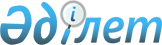 О внесении изменений в решение Жанакорганского районного маслихата от 27 декабря 2018 года №300 "О бюджетах поселков и сельских округов на 2019-2021 годы"
					
			С истёкшим сроком
			
			
		
					Решение Жанакорганского районного маслихата Кызылординской области от 11 февраля 2019 года № 309. Зарегистрировано Департаментом юстиции Кызылординской области 14 февраля 2019 года № 6693. Прекращено действие в связи с истечением срока
      В соответствии со статьей 9-1 кодекса Республики Казахстан от 4 декабря 2008 года "Бюджетный кодекс Республики Казахстан" и статьей 6 Закона Республики Казахстан от 23 января 2001 года "О местном государственном управлении и самоуправлении в Республике Казахстан", Жанакорганский районный маслихат РЕШИЛ:
      1. Внести в решение Жанакорганского районного маслихата от 27 декабря 2018 года № 300 "О бюджетах поселков и сельских округов на 2019-2021 годы" (зарегистрировано в Реестре государственной регистрации нормативных правовых актов за номером 6632, опубликовано в эталонном контрольном банке нормативных правовых актов Республики Казахстан от 16 января 2019 года) следующие изменения:
      пункт 1 изложить в новой редакции:
      "1. Утвердить бюджеты поселка и сельских округов на 2019-2021 годы согласно приложениям 1-33, в том числе на 2019 год в следующих объемах:
      1) доходы – 2 530 232,2 тысяч тенге, в том числе:
      поселок Жанакорган – 1 220 798,2 тысяч тенге;
      поселок Шалхия – 98 619,1 тысяч тенге;
      сельский округ Келинтобе – 122 807,1 тысяч тенге;
      сельский округ Аккорган – 268 842 тысяч тенге;
      сельский округ Кожакент – 112 242 тысяч тенге;
      сельский округ Сунаката – 91 144 тысяч тенге;
      сельский округ Томенарык – 163 403 тысяч тенге;
      сельский округ Суттикудык – 126 986 тысяч тенге;
      сельский округ Акуйик – 116 285 тысяч тенге;
      сельский округ Бесарык – 128 113,8 тысяч тенге;
      сельский округ Жанарык – 80 992 тысяч тенге;
      налоговые поступления – 134 225 тысяч тенге, в том числе:
      поселок Жанакорган – 93 658 тысяч тенге;
      поселок Шалхия – 6 690 тысяч тенге;
      сельский округ Келинтобе – 3 985 тысяч тенге;
      сельский округ Аккорган – 5 419 тысяч тенге;
      сельский округ Кожакент – 4 336 тысяч тенге;
      сельский округ Сунаката – 3 635 тысяч тенге;
      сельский округ Томенарык – 4 492 тысяч тенге;
      сельский округ Суттикудык – 3 142 тысяч тенге;
      сельский округ Акуйик – 2 646 тысяч тенге;
      сельский округ Бесарык – 3 464 тысяч тенге;
      сельский округ Жанарык – 2 758 тысяч тенге;
      неналоговые поступления – 960 тысяч тенге, в том числе:
      поселок Жанакорган – 100 тысяч тенге;
      поселок Шалхия – 0;
      сельский округ Келинтобе – 715 тысяч тенге;
      сельский округ Аккорган – 0;
      сельский округ Кожакент – 0;
      сельский округ Сунаката – 0;
      сельский округ Томенарык – 79 тысяч тенге;
      сельский округ Суттикудык – 0;
      сельский округ Акуйик – 0;
      сельский округ Бесарык – 36 тысяч тенге;
      сельский округ Жанарык – 30 тысяч тенге;
      поступления от продажи основного капитала – 0;
      поступление трансфертов – 2 395 047,2 тысяч тенге, в том числе:
      поселок Жанакорган – 1 127 040,2 тысяч тенге;
      поселок Шалхия – 91 929,1 тысяч тенге;
      сельский округ Келинтобе – 118 107,1 тысяч тенге;
      сельский округ Аккорган – 263 423 тысяч тенге;
      сельский округ Кожакент – 107 906 тысяч тенге;
      сельский округ Сунаката– 87 509 тысяч тенге;
      сельский округ Томенарык – 158 832 тысяч тенге;
      сельский округ Суттикудык – 123 844 тысяч тенге;
      сельский округ Акуйик – 113 639 тысяч тенге;
      сельский округ Бесарык – 124 613,8 тысяч тенге;
      сельский округ Жанарык – 78 204 тысяч тенге;
      2) затраты – 2 533 293,8 тысяч тенге, в том числе:
      поселок Жанакорган – 1 220 798,2 тысяч тенге;
      поселок Шалхия – 98 619,1 тысяч тенге;
      сельский округ Келинтобе – 123 831,1 тысяч тенге;
      сельский округ Аккорган – 268 842 тысяч тенге;
      сельский округ Кожакент – 113 086,6 тысяч тенге;
      сельский округ Сунаката – 91 144 тысяч тенге;
      сельский округ Томенарык – 163 403 тысяч тенге;
      сельский округ Суттикудык – 126 986 тысяч тенге;
      сельский округ Акуйик – 117 478 тысяч тенге;
      сельский округ Бесарык – 128 113,8 тысяч тенге;
      сельский округ Жанарык – 80 992 тысяч тенге;
      3) чистое бюджетное кредитование – 0, в том числе:
      бюджетные кредиты – 0;
      погашение бюджетных кредитов – 0;
      4) сальдо по операциям с финансовыми активами – 0, в том числе:
      приобретение финансовых активов – 0;
      поступления от продажи финансовых активов государства – 0;
      5) дефицит (профицит) бюджета – 0;
      6) финансирование дефицита (использование профицита) бюджета – 0;
      7) используемые остатки бюджетных средств – 92 832 тысяч тенге".
      2. Приложения 1, 4, 7, 10, 13, 16, 19, 22, 25, 28, 31 к решению изложить в новой редакции согласно приложениям 1, 2, 3, 4, 5, 6, 7, 8, 9, 10, 11 к настоящему решению.
      3. Настоящее решение вводится в действие с 1 января 2019 года и подлежит официальному опубликованию.  Бюджет на 2019 год поселка Жанакорган Бюджет на 2019 год поселка Шалхия Бюджет на 2019 год сельского округа Келинтобе Бюджет на 2019 год сельского округа Аккорган Бюджет на 2019 год сельского округа Кожакент  Бюджет на 2019 год сельского округа Сунаката  Бюджет на 2019 год сельского округа Томенарык  Бюджет на 2019 год сельского округа Суттикудык Бюджет на 2019 год сельского округа Акуйик Бюджет на 2019 год сельского округа Бесарык Бюджет на 2019 год сельского округа Жанарык 
					© 2012. РГП на ПХВ «Институт законодательства и правовой информации Республики Казахстан» Министерства юстиции Республики Казахстан
				
      Председатель внеочередной ХХХ сессииЖанакорганского районного маслихата

А.Налибаев

      Секретарь Жанакорганского районногомаслихата

Е.Ильясов
Приложение 1 к решению внеочередной ХХХ сессии Жанакорганского районного маслихатa от 11 февраля 2019 года №309Приложение 1 к решению внеочередной ХХVIIІ сессии Жанакорганского районного маслихатa от 27 декабря 2018 года №300
Категория
Категория
Категория
Категория
Категория
Сумма, тысяч тенге
Класс
Класс
Класс
Класс
Сумма, тысяч тенге
Подкласс
Подкласс
Подкласс
Сумма, тысяч тенге
I. ДОХОДЫ
I. ДОХОДЫ
1 220 798,2
1
Налоговые поступления
Налоговые поступления
93 658
01
Подоходный налог
Подоходный налог
52 395
2
Индивидуальный подоходный налог
Индивидуальный подоходный налог
52 395
04
Налоги на собственность
Налоги на собственность
41 263
1
Hалоги на имущество
Hалоги на имущество
1 578
3
Земельный налог
Земельный налог
3 889
4
Налог на транспортные средства
Налог на транспортные средства
35 796
2
Неналоговые поступления
Неналоговые поступления
100
01
Доходы от государственной собственности
Доходы от государственной собственности
100
5
Доходы от аренды имущества, находящегося в государственной собственности
Доходы от аренды имущества, находящегося в государственной собственности
100
4
Поступление трансфертов
Поступление трансфертов
1 127 040,2
02
Трансферты из вышестоящих органов государственного управления
Трансферты из вышестоящих органов государственного управления
1 127 040,2
3
Трансферты из бюджетов городов районного значения, сел, поселков, сельских округов
Трансферты из бюджетов городов районного значения, сел, поселков, сельских округов
1 127 040,2
Функциональная группа
Функциональная группа
Функциональная группа
Функциональная группа
Функциональная группа
Сумма, тысяч тенге
Функциональная подгруппа
Функциональная подгруппа
Функциональная подгруппа
Функциональная подгруппа
Сумма, тысяч тенге
Администратор бюджетных программ
Администратор бюджетных программ
Администратор бюджетных программ
Сумма, тысяч тенге
Программа
Программа
Сумма, тысяч тенге
Наименование
Сумма, тысяч тенге
II. ЗАТРАТЫ
1 220 798,2
01
Государственные услуги общего характера
58 974,2
1
Представительные, исполнительные и другие органы, выполняющие общие функции государственного управления
58 974,2
124
Аппарат акима города районного значения, села, поселка, сельского округа
58 974,2
001
Услуги по обеспечению деятельности акима города районного значения, села, поселка, сельского округа
57 640,2
032
Капитальные расходы подведомственных государственных учреждений и организаций
1 334
04
Образование
918 895
1
Образование
909 825
124
Аппарат акима города районного значения, села, поселка, сельского округа
909 825
004
Обеспечение деятельности организаций дошкольного воспитания и обучения
304 795
041
Реализация государственного образовательного заказа в дошкольных организациях образования
605 030
2
Начальное, основное среднее и общее среднее образование
9 070
124
Аппарат акима города районного значения, села, поселка, сельского округа
9 070
005
Организация бесплатного подвоза учащихся до ближайшей школы и обратно в сельской местности
9 070
06
Социальная помощь и социальное обеспечение
31 305
2
Социальная помощь
31 305
124
Аппарат акима города районного значения, села, поселка, сельского округа
31 305
003
Оказание социальной помощи нуждающимся гражданам на дому
31 305
07
Жилищно-коммунальное хозяйство
143 928
3
Благоустройство населенных пунктов
143 928
124
Аппарат акима города районного значения, села, поселка, сельского округа
143 928
008
Освещение улиц в населенных пунктах
108 396
009
Обеспечение санитарии населенных пунктов
730
011
Благоустройство и озеленение населенных пунктов
34 802
08
Культура, спорт, туризм и информационное пространство
19 290
1
Деятельность в области культуры
19 290
124
Аппарат акима города районного значения, села, поселка, сельского округа
19 290
006
Поддержка культурно-досуговой работы на местном уровне
19 290
13
Прочие
48 406
9
Прочие
48 406
124
Аппарат акима города районного значения, села, поселка, сельского округа
48 406
040
Реализация мероприятий для решения вопросов обустройства населенных пунктов в реализацию мер по содействию экономическому развитию регионов в рамках Программы развития регионов до 2020 года
48 406
3.Чистое бюджетное кредитование
0
4. Сальдо по операциям с финансовыми активами
0
5. Дефицит (профицит) бюджета
0
6. Финансирование дефицита (использование профицита) бюджета
0
8
Используемые остатки бюджетных средств
73 154,3
01
Остатки бюджетных средств
73 154,3
1
Свободные остатки бюджетных средств
73 154,3Приложение 2 к решению внеочередной ХХХ сессии Жанакорганского районного маслихатa от 11 февраля 2019 года №309Приложение 4 к решению внеочередной ХХVIIІ сессии Жанакорганского районного маслихатa от 27 декабря 2018 года №300
Категория
Категория
Категория
Категория
Категория
Сумма, тысяч тенге
Класс
Класс
Класс
Класс
Сумма, тысяч тенге
Подкласс
Подкласс
Подкласс
Сумма, тысяч тенге
I. ДОХОДЫ
I. ДОХОДЫ
98 619,1
1
Налоговые поступления
Налоговые поступления
6 690
01
Подоходный налог
Подоходный налог
401
2
Индивидуальный подоходный налог
Индивидуальный подоходный налог
401
04
Налоги на собственность
Налоги на собственность
6 289
1
Hалоги на имущество
Hалоги на имущество
59
3
Земельный налог
Земельный налог
204
4
Налог на транспортные средства
Налог на транспортные средства
6 026
4
Поступление трансфертов
Поступление трансфертов
91 929,1
02
Трансферты из вышестоящих органов государственного управления
Трансферты из вышестоящих органов государственного управления
91 929,1
3
Трансферты из бюджетов городов районного значения, сел, поселков, сельских округов
Трансферты из бюджетов городов районного значения, сел, поселков, сельских округов
91 929,1
Функциональная группа
Функциональная группа
Функциональная группа
Функциональная группа
Функциональная группа
Сумма, тысяч тенге
Функциональная подгруппа
Функциональная подгруппа
Функциональная подгруппа
Функциональная подгруппа
Сумма, тысяч тенге
Администратор бюджетных программ
Администратор бюджетных программ
Администратор бюджетных программ
Сумма, тысяч тенге
Программа
Программа
Сумма, тысяч тенге
Наименование
Сумма, тысяч тенге
II. ЗАТРАТЫ
98 619,1
01
Государственные услуги общего характера
22 235
1
Представительные, исполнительные и другие органы, выполняющие общие функции государственного управления
22 235
124
Аппарат акима города районного значения, села, поселка, сельского округа
22 235
001
Услуги по обеспечению деятельности акима города районного значения, села, поселка, сельского округа
22 235
04
Образование
56 089,1
1
Образование
56 089,1
124
Аппарат акима города районного значения, села, поселка, сельского округа
56 089,1
004
Обеспечение деятельности организаций дошкольного воспитания и обучения
28 456,1
041
Реализация государственного образовательного заказа в дошкольных организациях образования
27 633
05
Здравоохранение
4
9
Прочие услуги в области здравоохранения
4
124
Аппарат акима города районного значения, села, поселка, сельского округа
4
002
Организация в экстренных случаях доставки тяжелобольных людей до ближайшей организации здравоохранения, оказывающей врачебную помощь
4
06
Социальная помощь и социальное обеспечение
1 420
2
Социальная помощь
1 420
124
Аппарат акима города районного значения, села, поселка, сельского округа
1 420
003
Оказание социальной помощи нуждающимся гражданам на дому
1 420
07
Жилищно-коммунальное хозяйство
8 388
3
Благоустройство населенных пунктов
8 388
124
Аппарат акима города районного значения, села, поселка, сельского округа
8 388
008
Освещение улиц в населенных пунктах
2 173
009
Обеспечение санитарии населенных пунктов
250
011
Благоустройство и озеленение населенных пунктов
5 965
08
Культура, спорт, туризм и информационное пространство
7 354
1
Деятельность в области культуры
7 113
124
Аппарат акима города районного значения, села, поселка, сельского округа
7 113
006
Поддержка культурно-досуговой работы на местном уровне
7 113
2
Спорт
241
124
Аппарат акима города районного значения, села, поселка, сельского округа
241
028
Реализация физкультурно-оздоровительных и спортивных мероприятий на местном уровне
241
13
Прочие
3 129
9
Прочие
3 129
124
Аппарат акима города районного значения, села, поселка, сельского округа
3 129
040
Реализация мероприятий для решения вопросов обустройства населенных пунктов в реализацию мер по содействию экономическому развитию регионов в рамках Программы развития регионов до 2020 года
3 129
3.Чистое бюджетное кредитование
0
4. Сальдо по операциям с финансовыми активами
0
5. Дефицит (профицит) бюджета
0
6. Финансирование дефицита (использование профицита) бюджета
0
8
Используемые остатки бюджетных средств
838,8
01
Остатки бюджетных средств
838,8
1
Свободные остатки бюджетных средств
838,8Приложение 3 к решению внеочередной ХХХ сессии Жанакорганского районного маслихатa от 11 февраля 2019 года №309Приложение 7 к решению внеочередной ХХVIIІ сессии Жанакорганского районного маслихатa от 27 декабря 2018 года №300
Категория
Категория
Категория
Категория
Категория
Сумма, тысяч тенге
Класс
Класс
Класс
Класс
Сумма, тысяч тенге
Подкласс
Подкласс
Подкласс
Сумма, тысяч тенге
I. ДОХОДЫ
122 807,1
1
Налоговые поступления
3 985
01
Подоходный налог
299
2
2
Индивидуальный подоходный налог
299
04
Налоги на собственность
3 686
1
1
Hалоги на имущество
41
3
3
Земельный налог
358
4
4
Налог на транспортные средства
3 287
2
Неналоговые поступления
715
01
Доходы от государственной собственности
715
5
5
Доходы от аренды имущества, находящегося в государственной собственности
715
4
Поступление трансфертов
118 107,1
02
Трансферты из вышестоящих органов государственного управления
118 107,1
3
3
Трансферты из бюджетов городов районного значения, сел, поселков, сельских округов
118 107,1
Функциональная группа
Функциональная группа
Функциональная группа
Функциональная группа
Функциональная группа
Сумма, тысяч тенге
Функциональная подгруппа
Функциональная подгруппа
Функциональная подгруппа
Функциональная подгруппа
Сумма, тысяч тенге
Администратор бюджетной программы
Администратор бюджетной программы
Администратор бюджетной программы
Сумма, тысяч тенге
Программа
Программа
Сумма, тысяч тенге
Наименование
Сумма, тысяч тенге
II. ЗАТРАТЫ
123 831,1
01
Государственные услуги общего характера
23 096
1
Представительные, исполнительные и другие органы, выполняющие общие функции государственного управления
23 096
124
Аппарат акима города районного значения, села, поселка, сельского округа
23 096
001
Услуги по обеспечению деятельности акима города районного значения, села, поселка, сельского округа
23 096
04
Образование
69 184,1
1
Образование
69 184,1
124
Аппарат акима города районного значения, села, поселка, сельского округа
69 184,1
004
Обеспечение деятельности организаций дошкольного воспитания и обучения
54 640,1
041
Реализация государственного образовательного заказа в дошкольных организациях образования
14 544
06
Социальная помощь и социальное обеспечение
4 517
2
Социальная помощь
4 517
124
Аппарат акима города районного значения, села, поселка, сельского округа
4 517
003
Оказание социальной помощи нуждающимся гражданам на дому
4 517
07
Жилищно-коммунальное хозяйство
10 102
3
Благоустройство населенных пунктов
10 102
124
Аппарат акима города районного значения, села, поселка, сельского округа
10 102
008
Освещение улиц в населенных пунктах
3 552
009
Обеспечение санитарии населенных пунктов
250
011
Благоустройство и озеленение населенных пунктов
6 300
08
Культура, спорт, туризм и информационное пространство
12 686
1
Деятельность в области культуры
12 445
124
Аппарат акима города районного значения, села, поселка, сельского округа
12 445
006
Поддержка культурно-досуговой работы на местном уровне
12 445
2
Спорт
241
124
Аппарат акима города районного значения, села, поселка, сельского округа
241
028
Реализация физкультурно-оздоровительных и спортивных мероприятий на местном уровне
241
13
Прочие
4 246
9
Прочие
4 246
124
Аппарат акима города районного значения, села, поселка, сельского округа
4 246
040
Реализация мероприятий для решения вопросов обустройства населенных пунктов в реализацию мер по содействию экономическому развитию регионов в рамках Программы развития регионов до 2020 года
4 246
3.Чистое бюджетное кредитование
0
4. Сальдо по операциям с финансовыми активами
0
5. Дефицит (профицит) бюджета
0
6. Финансирование дефицита (использование профицита) бюджета
0
8
Используемые остатки бюджетных средств
1 024
01
Остатки бюджетных средств
1 024
1
Свободные остатки бюджетных средств
1 024Приложение 4 к решению внеочередной ХХХ сессии Жанакорганского районного маслихатa от 11 февраля 2019 года №309Приложение 10 к решению внеочередной ХХVIIІ сессии Жанакорганского районного маслихатa от 27 декабря 2018 года №300
Категория
Категория
Категория
Категория
Категория
Сумма, тысяч тенге
Класс
Класс
Класс
Класс
Сумма, тысяч тенге
Подкласс
Подкласс
Подкласс
Сумма, тысяч тенге
I. ДОХОДЫ
I. ДОХОДЫ
268 842
1
Налоговые поступления
Налоговые поступления
5 419
01
Подоходный налог
Подоходный налог
555
2
Индивидуальный подоходный налог
Индивидуальный подоходный налог
555
04
Налоги на собственность
Налоги на собственность
4 864
1
Hалоги на имущество
Hалоги на имущество
160
3
Земельный налог
Земельный налог
481
4
Налог на транспортные средства
Налог на транспортные средства
4 223
4
Поступление трансфертов
Поступление трансфертов
263 423
02
Трансферты из вышестоящих органов государственного управления
Трансферты из вышестоящих органов государственного управления
263 423
3
Трансферты из бюджетов городов районного значения, сел, поселков, сельских округов
Трансферты из бюджетов городов районного значения, сел, поселков, сельских округов
263 423
Функциональная группа
Функциональная группа
Функциональная группа
Функциональная группа
Функциональная группа
Сумма, тысяч тенге
Функциональная подгруппа
Функциональная подгруппа
Функциональная подгруппа
Функциональная подгруппа
Сумма, тысяч тенге
Администратор бюджетных программ
Администратор бюджетных программ
Администратор бюджетных программ
Сумма, тысяч тенге
Программа
Программа
Сумма, тысяч тенге
Наименование
Сумма, тысяч тенге
II. ЗАТРАТЫ
268 842
01
Государственные услуги общего характера
38 777
1
Представительные, исполнительные и другие органы, выполняющие общие функции государственного управления
38 777
124
Аппарат акима города районного значения, села, поселка, сельского округа
38 777
001
Услуги по обеспечению деятельности акима города районного значения, села, поселка, сельского округа
30 927
032
Капитальные расходы подведомственных государственных учреждений и организаций
7 850
04
Образование
195 273
1
Образование
195 273
124
Аппарат акима города районного значения, села, поселка, сельского округа
195 273
004
Обеспечение деятельности организаций дошкольного воспитания и обучения
129 825
041
Реализация государственного образовательного заказа в дошкольных организациях образования
65 448
06
Социальная помощь и социальное обеспечение
3 322
2
Социальная помощь
3 322
124
Аппарат акима города районного значения, села, поселка, сельского округа
3 322
003
Оказание социальной помощи нуждающимся гражданам на дому
3 322
07
Жилищно-коммунальное хозяйство
15 102
3
Благоустройство населенных пунктов
15 102
124
Аппарат акима города районного значения, села, поселка, сельского округа
15 102
008
Освещение улиц в населенных пунктах
1 591
009
Обеспечение санитарии населенных пунктов
250
011
Благоустройство и озеленение населенных пунктов
13 261
08
Культура, спорт, туризм и информационное пространство
11 707
1
Деятельность в области культуры
11 466
124
Аппарат акима города районного значения, села, поселка, сельского округа
11 466
006
Поддержка культурно-досуговой работы на местном уровне
11 466
2
Спорт
241
124
Аппарат акима города районного значения, села, поселка, сельского округа
241
028
Реализация физкультурно-оздоровительных и спортивных мероприятий на местном уровне
241
13
Прочие
4 661
9
Прочие
4 661
124
Аппарат акима города районного значения, села, поселка, сельского округа
4 661
040
Реализация мероприятий для решения вопросов обустройства населенных пунктов в реализацию мер по содействию экономическому развитию регионов в рамках Программы развития регионов до 2020 года
4 661
3.Чистое бюджетное кредитование
0
4. Сальдо по операциям с финансовыми активами
0
5. Дефицит (профицит) бюджета
0
6. Финансирование дефицита (использование профицита) бюджета
0
8
Используемые остатки бюджетных средств
2 883,6
01
Остатки бюджетных средств
2 883,6
1
Свободные остатки бюджетных средств
2 883,6Приложение 5 к решению внеочередной ХХХ сессии Жанакорганского районного маслихатa от 11 февраля 2019 года №309Приложение 13 к решению внеочередной ХХVIIІ сессии Жанакорганского районного маслихатa от 27 декабря 2018 года №300
Категория
Категория
Категория
Категория
Категория
Сумма, тысяч тенге
Класс
Класс
Класс
Класс
Сумма, тысяч тенге
Подкласс
Подкласс
Подкласс
Сумма, тысяч тенге
I. ДОХОДЫ
I. ДОХОДЫ
112 242
1
Налоговые поступления
Налоговые поступления
4 336
01
Подоходный налог
Подоходный налог
335
2
Индивидуальный подоходный налог
Индивидуальный подоходный налог
335
04
Налоги на собственность
Налоги на собственность
4 001
1
Hалоги на имущество
Hалоги на имущество
44
3
Земельный налог
Земельный налог
285
4
Налог на транспортные средства
Налог на транспортные средства
3 672
4
Поступление трансфертов
Поступление трансфертов
107 906
02
Трансферты из вышестоящих органов государственного управления
Трансферты из вышестоящих органов государственного управления
107 906
3
Трансферты из бюджетов городов районного значения, сел, поселков, сельских округов
Трансферты из бюджетов городов районного значения, сел, поселков, сельских округов
107 906
Функциональная группа
Функциональная группа
Функциональная группа
Функциональная группа
Функциональная группа
Сумма, тысяч тенге
Функциональная подгруппа
Функциональная подгруппа
Функциональная подгруппа
Функциональная подгруппа
Сумма, тысяч тенге
Администратор бюджетных программ
Администратор бюджетных программ
Администратор бюджетных программ
Сумма, тысяч тенге
Программа
Программа
Сумма, тысяч тенге
Наименование
Сумма, тысяч тенге
II. ЗАТРАТЫ
113 086,6
01
Государственные услуги общего характера
26 791,6
1
Представительные, исполнительные и другие органы, выполняющие общие функции государственного управления
26 791,6
124
Аппарат акима города районного значения, села, поселка, сельского округа
26 791,6
001
Услуги по обеспечению деятельности акима города районного значения, села, поселка, сельского округа
26 791,6
04
Образование
56 978
1
Образование
56 978
124
Аппарат акима города районного значения, села, поселка, сельского округа
56 978
004
Обеспечение деятельности организаций дошкольного воспитания и обучения
42 434
041
Реализация государственного образовательного заказа в дошкольных организациях образования
14 544
06
Социальная помощь и социальное обеспечение
1 707
2
Социальная помощь
1 707
124
Аппарат акима города районного значения, села, поселка, сельского округа
1 707
003
Оказание социальной помощи нуждающимся гражданам на дому
1 707
07
Жилищно-коммунальное хозяйство
12 951
3
Благоустройство населенных пунктов
12 951
124
Аппарат акима города районного значения, села, поселка, сельского округа
12 951
008
Освещение улиц в населенных пунктах
3 428
009
Обеспечение санитарии населенных пунктов
250
011
Благоустройство и озеленение населенных пунктов
9 273
08
Культура, спорт, туризм и информационное пространство
11 249
1
Деятельность в области культуры
11 008
124
Аппарат акима города районного значения, села, поселка, сельского округа
11 008
006
Поддержка культурно-досуговой работы на местном уровне
11 008
2
Спорт
241
124
Аппарат акима города районного значения, села, поселка, сельского округа
241
028
Реализация физкультурно-оздоровительных и спортивных мероприятий на местном уровне
241
13
Прочие
3 410
9
Прочие
3 410
124
Аппарат акима города районного значения, села, поселка, сельского округа
3 410
040
Реализация мероприятий для решения вопросов обустройства населенных пунктов в реализацию мер по содействию экономическому развитию регионов в рамках Программы развития регионов до 2020 года
3 410
3.Чистое бюджетное кредитование
0
4. Сальдо по операциям с финансовыми активами
0
5. Дефицит (профицит) бюджета
0
6. Финансирование дефицита (использование профицита) бюджета
0
8
Используемые остатки бюджетных средств
844,6
01
Остатки бюджетных средств
844,6
1
Свободные остатки бюджетных средств
844,6Приложение 6 к решению внеочередной ХХХ сессии Жанакорганского районного маслихатa от 11 февраля 2019 года №309Приложение 16 к решению внеочередной ХХVIIІ сессии Жанакорганского районного маслихатa от 27 декабря 2018 года №300
Категория
Категория
Категория
Категория
Категория
Сумма, тысяч тенге
Класс
Класс
Класс
Класс
Сумма, тысяч тенге
Подкласс
Подкласс
Подкласс
Сумма, тысяч тенге
I. ДОХОДЫ
I. ДОХОДЫ
91 144
1
Налоговые поступления
Налоговые поступления
3 635
01
Подоходный налог
Подоходный налог
200
2
Индивидуальный подоходный налог
Индивидуальный подоходный налог
200
04
Налоги на собственность
Налоги на собственность
3 435
1
Hалоги на имущество
Hалоги на имущество
30
3
Земельный налог
Земельный налог
303
4
Налог на транспортные средства
Налог на транспортные средства
3 102
4
Поступление трансфертов
Поступление трансфертов
87 509
02
Трансферты из вышестоящих органов государственного управления
Трансферты из вышестоящих органов государственного управления
87 509
3
Трансферты из бюджетов городов районного значения, сел, поселков, сельских округов
Трансферты из бюджетов городов районного значения, сел, поселков, сельских округов
87 509
Функциональная группа
Функциональная группа
Функциональная группа
Функциональная группа
Функциональная группа
Сумма, тысяч тенге
Функциональная подгруппа
Функциональная подгруппа
Функциональная подгруппа
Функциональная подгруппа
Сумма, тысяч тенге
Администратор бюджетных программ
Администратор бюджетных программ
Администратор бюджетных программ
Сумма, тысяч тенге
Программа
Программа
Сумма, тысяч тенге
Наименование
Сумма, тысяч тенге
II. ЗАТРАТЫ
91 144
01
Государственные услуги общего характера
18 998
1
Представительные, исполнительные и другие органы, выполняющие общие функции государственного управления
18 998
124
Аппарат акима города районного значения, села, поселка, сельского округа
18 998
001
Услуги по обеспечению деятельности акима города районного значения, села, поселка, сельского округа
18 752
032
Капитальные расходы подведомственных государственных учреждений и организаций
246
04
Образование
49 763
1
Образование
49 763
124
Аппарат акима города районного значения, села, поселка, сельского округа
49 763
004
Обеспечение деятельности организаций дошкольного воспитания и обучения
23 584
041
Реализация государственного образовательного заказа в дошкольных организациях образования
26 179
06
Социальная помощь и социальное обеспечение
3 002
2
Социальная помощь
3 002
124
Аппарат акима города районного значения, села, поселка, сельского округа
3 002
003
Оказание социальной помощи нуждающимся гражданам на дому
3 002
07
Жилищно-коммунальное хозяйство
7 293
3
Благоустройство населенных пунктов
7 293
124
Аппарат акима города районного значения, села, поселка, сельского округа
7 293
008
Освещение улиц в населенных пунктах
1 488
009
Обеспечение санитарии населенных пунктов
250
011
Благоустройство и озеленение населенных пунктов
5555
08
Культура, спорт, туризм и информационное пространство
9 603
1
Деятельность в области культуры
9 362
124
Аппарат акима города районного значения, села, поселка, сельского округа
9 362
006
Поддержка культурно-досуговой работы на местном уровне
9 362
2
Спорт
241
124
Аппарат акима города районного значения, села, поселка, сельского округа
241
028
Реализация физкультурно-оздоровительных и спортивных мероприятий на местном уровне
241
13
Прочие
2 485
9
Прочие
2 485
124
Аппарат акима города районного значения, села, поселка, сельского округа
2 485
040
Реализация мероприятий для решения вопросов обустройства населенных пунктов в реализацию мер по содействию экономическому развитию регионов в рамках Программы развития регионов до 2020 года
2 485
3.Чистое бюджетное кредитование
0
4. Сальдо по операциям с финансовыми активами
0
5. Дефицит (профицит) бюджета
0
6. Финансирование дефицита (использование профицита) бюджета
0
8
Используемые остатки бюджетных средств
2 830
01
Остатки бюджетных средств
2 830
1
Свободные остатки бюджетных средств
2 830Приложение 7 к решению внеочередной ХХХ сессии Жанакорганского районного маслихатa от 11 февраля 2019 года №309Приложение 19 к решению внеочередной ХХVIIІ сессии Жанакорганского районного маслихатa от 27 декабря 2018 года №300
Категория
Категория
Категория
Категория
Категория
Сумма, тысяч тенге
Класс
Класс
Класс
Класс
Сумма, тысяч тенге
Подкласс
Подкласс
Подкласс
Сумма, тысяч тенге
I. ДОХОДЫ
I. ДОХОДЫ
163 403
1
Налоговые поступления
Налоговые поступления
4 492
01
Подоходный налог
Подоходный налог
500
2
Индивидуальный подоходный налог
Индивидуальный подоходный налог
500
04
Налоги на собственность
Налоги на собственность
3 992
1
Hалоги на имущество
Hалоги на имущество
137
3
Земельный налог
Земельный налог
240
4
Налог на транспортные средства
Налог на транспортные средства
3 615
2
Неналоговые поступления
Неналоговые поступления
79
01
Доходы от государственной собственности
Доходы от государственной собственности
79
5
Доходы от аренды имущества, находящегося в государственной собственности
Доходы от аренды имущества, находящегося в государственной собственности
79
4
Поступление трансфертов
Поступление трансфертов
158 832
02
Трансферты из вышестоящих органов государственного управления
Трансферты из вышестоящих органов государственного управления
158 832
3
Трансферты из бюджетов городов районного значения, сел, поселков, сельских округов
Трансферты из бюджетов городов районного значения, сел, поселков, сельских округов
158 832
Функциональная группа
Функциональная группа
Функциональная группа
Функциональная группа
Функциональная группа
Сумма, тысяч тенге
Функциональная подгруппа
Функциональная подгруппа
Функциональная подгруппа
Функциональная подгруппа
Сумма, тысяч тенге
Администратор бюджетных программ
Администратор бюджетных программ
Администратор бюджетных программ
Сумма, тысяч тенге
Программа
Программа
Сумма, тысяч тенге
Наименование
Сумма, тысяч тенге
II. ЗАТРАТЫ
163 403
01
Государственные услуги общего характера
23 575
1
Представительные, исполнительные и другие органы, выполняющие общие функции государственного управления
23 575
124
Аппарат акима города районного значения, села, поселка, сельского округа
23 575
001
Услуги по обеспечению деятельности акима города районного значения, села, поселка, сельского округа
23 575
04
Образование
101 343
1
Образование
101 343
124
Аппарат акима города районного значения, села, поселка, сельского округа
101 343
004
Обеспечение деятельности организаций дошкольного воспитания и обучения
56 257
041
Реализация государственного образовательного заказа в дошкольных организациях образования
45 086
06
Социальная помощь и социальное обеспечение
4 167
2
Социальная помощь
4 167
124
Аппарат акима города районного значения, села, поселка, сельского округа
4 167
003
Оказание социальной помощи нуждающимся гражданам на дому
4 167
07
Жилищно-коммунальное хозяйство
13 944
3
Благоустройство населенных пунктов
13 944
124
Аппарат акима города районного значения, села, поселка, сельского округа
13 944
008
Освещение улиц в населенных пунктах
1 754
009
Обеспечение санитарии населенных пунктов
250
011
Благоустройство и озеленение населенных пунктов
11 940
08
Культура, спорт, туризм и информационное пространство
10 997
1
Деятельность в области культуры
10 756
124
Аппарат акима города районного значения, села, поселка, сельского округа
10 756
006
Поддержка культурно-досуговой работы на местном уровне
10 756
2
Спорт
241
124
Аппарат акима города районного значения, села, поселка, сельского округа
241
028
Реализация физкультурно-оздоровительных и спортивных мероприятий на местном уровне
241
12
Транспорт и коммуникация
4 801
1
Автомобильный траспорт
4 801
124
Аппарат акима города районного значения, села, поселка, сельского округа
4 801
013
Обеспечение функционирования автомобильных дорог в городах районного значения, селах, поселках, сельских округах
4 801
13
Прочие
4 576
9
Прочие
4 576
124
Аппарат акима города районного значения, села, поселка, сельского округа
4 576
040
Реализация мероприятий для решения вопросов обустройства населенных пунктов в реализацию мер по содействию экономическому развитию регионов в рамках Программы развития регионов до 2020 года
4 576
3.Чистое бюджетное кредитование
0
4. Сальдо по операциям с финансовыми активами
0
5. Дефицит (профицит) бюджета
0
6. Финансирование дефицита (использование профицита) бюджета
0
8
Используемые остатки бюджетных средств
7 219
01
Остатки бюджетных средств
7 219
1
Свободные остатки бюджетных средств
7 219Приложение 8 к решению внеочередной ХХХ сессии Жанакорганского районного маслихатa от 11 февраля 2019 года №309Приложение 22 к решению внеочередной ХХVIIІ сессии Жанакорганского районного маслихатa от 27 декабря 2018 года №300
Категория
Категория
Категория
Категория
Категория
Сумма, тысяч тенге
Класс
Класс
Класс
Класс
Сумма, тысяч тенге
Подкласс
Подкласс
Подкласс
Сумма, тысяч тенге
I. ДОХОДЫ
I. ДОХОДЫ
126 986
1
Налоговые поступления
Налоговые поступления
3 142
01
Подоходный налог
Подоходный налог
150
2
Индивидуальный подоходный налог
Индивидуальный подоходный налог
150
04
Налоги на собственность
Налоги на собственность
2 992
1
Hалоги на имущество
Hалоги на имущество
15
3
Земельный налог
Земельный налог
155
4
Налог на транспортные средства
Налог на транспортные средства
2 822
4
Поступление трансфертов
Поступление трансфертов
123 844
02
Трансферты из вышестоящих органов государственного управления
Трансферты из вышестоящих органов государственного управления
123 844
3
Трансферты из бюджетов городов районного значения, сел, поселков, сельских округов
Трансферты из бюджетов городов районного значения, сел, поселков, сельских округов
123 844
Функциональная группа
Функциональная группа
Функциональная группа
Функциональная группа
Функциональная группа
Сумма, тысяч тенге
Функциональная подгруппа
Функциональная подгруппа
Функциональная подгруппа
Функциональная подгруппа
Сумма, тысяч тенге
Администратор бюджетных программ
Администратор бюджетных программ
Администратор бюджетных программ
Сумма, тысяч тенге
Программа
Программа
Сумма, тысяч тенге
Наименование
Сумма, тысяч тенге
II. ЗАТРАТЫ
126 986
01
Государственные услуги общего характера
19 183
1
Представительные, исполнительные и другие органы, выполняющие общие функции государственного управления
19 183
124
Аппарат акима города районного значения, села, поселка, сельского округа
19 183
001
Услуги по обеспечению деятельности акима города районного значения, села, поселка, сельского округа
19 183
04
Образование
87 442
1
Образование
87 442
124
Аппарат акима города районного значения, села, поселка, сельского округа
87 442
004
Обеспечение деятельности организаций дошкольного воспитания и обучения
56 900
041
Реализация государственного образовательного заказа в дошкольных организациях образования
30 542
06
Социальная помощь и социальное обеспечение
1 513
2
Социальная помощь
1 513
124
Аппарат акима города районного значения, села, поселка, сельского округа
1 513
003
Оказание социальной помощи нуждающимся гражданам на дому
1 513
07
Жилищно-коммунальное хозяйство
6 572
3
Благоустройство населенных пунктов
6 572
124
Аппарат акима города районного значения, села, поселка, сельского округа
6 572
008
Освещение улиц в населенных пунктах
1 677
009
Обеспечение санитарии населенных пунктов
250
011
Благоустройство и озеленение населенных пунктов
4 645
08
Культура, спорт, туризм и информационное пространство
9 895
1
Деятельность в области культуры
9 654
124
Аппарат акима города районного значения, села, поселка, сельского округа
9 654
006
Поддержка культурно-досуговой работы на местном уровне
9 654
2
Спорт
241
124
Аппарат акима города районного значения, села, поселка, сельского округа
241
028
Реализация физкультурно-оздоровительных и спортивных мероприятий на местном уровне
241
13
Прочие
2 381
9
Прочие
2 381
124
Аппарат акима города районного значения, села, поселка, сельского округа
2 381
040
Реализация мероприятий для решения вопросов обустройства населенных пунктов в реализацию мер по содействию экономическому развитию регионов в рамках Программы развития регионов до 2020 года
2 381
3.Чистое бюджетное кредитование
0
4. Сальдо по операциям с финансовыми активами
0
5. Дефицит (профицит) бюджета
0
6. Финансирование дефицита (использование профицита) бюджета
0
8
Используемые остатки бюджетных средств
857,2
01
Остатки бюджетных средств
857,2
1
Свободные остатки бюджетных средств
857,2Приложение 9 к решению внеочередной ХХХ сессии Жанакорганского районного маслихатa от 11 февраля 2019 года №309Приложение 25 к решению внеочередной ХХVIIІ сессии Жанакорганского районного маслихатa от 27 декабря 2018 года №300
Категория
Категория
Категория
Категория
Категория
Сумма, тысяч тенге
Класс
Класс
Класс
Класс
Сумма, тысяч тенге
Подкласс
Подкласс
Подкласс
Сумма, тысяч тенге
I. ДОХОДЫ
I. ДОХОДЫ
116 285
1
Налоговые поступления
Налоговые поступления
2 646
01
Подоходный налог
Подоходный налог
383
2
Индивидуальный подоходный налог
Индивидуальный подоходный налог
383
04
Налоги на собственность
Налоги на собственность
2 263
1
Hалоги на имущество
Hалоги на имущество
67
3
Земельный налог
Земельный налог
219
4
Налог на транспортные средства
Налог на транспортные средства
1 977
4
Поступление трансфертов
Поступление трансфертов
113 639
02
Трансферты из вышестоящих органов государственного управления
Трансферты из вышестоящих органов государственного управления
113 639
3
Трансферты из бюджетов городов районного значения, сел, поселков, сельских округов
Трансферты из бюджетов городов районного значения, сел, поселков, сельских округов
113 639
Функциональная группа
Функциональная группа
Функциональная группа
Функциональная группа
Функциональная группа
Сумма, тысяч тенге
Функциональная подгруппа
Функциональная подгруппа
Функциональная подгруппа
Функциональная подгруппа
Сумма, тысяч тенге
Администратор бюджетных программ
Администратор бюджетных программ
Администратор бюджетных программ
Сумма, тысяч тенге
Программа
Программа
Сумма, тысяч тенге
Наименование
Сумма, тысяч тенге
II. ЗАТРАТЫ
117 478
01
Государственные услуги общего характера
24 457
1
Представительные, исполнительные и другие органы, выполняющие общие функции государственного управления
24 457
124
Аппарат акима города районного значения, села, поселка, сельского округа
24 457
001
Услуги по обеспечению деятельности акима города районного значения, села, поселка, сельского округа
22 072
032
Капитальные расходы подведомственных государственных учреждений и организаций
2 385
04
Образование
59 790
1
Образование
59 790
124
Аппарат акима города районного значения, села, поселка, сельского округа
59 790
004
Обеспечение деятельности организаций дошкольного воспитания и обучения
30 702
041
Реализация государственного образовательного заказа в дошкольных организациях образования
29 088
06
Социальная помощь и социальное обеспечение
3 355
2
Социальная помощь
3 355
124
Аппарат акима города районного значения, села, поселка, сельского округа
3 355
003
Оказание социальной помощи нуждающимся гражданам на дому
3 355
07
Жилищно-коммунальное хозяйство
10 107
3
Благоустройство населенных пунктов
10 107
124
Аппарат акима города районного значения, села, поселка, сельского округа
10 107
008
Освещение улиц в населенных пунктах
3 071
009
Обеспечение санитарии населенных пунктов
250
011
Благоустройство и озеленение населенных пунктов
6 786
08
Культура, спорт, туризм и информационное пространство
17 104
1
Деятельность в области культуры
16 863
124
Аппарат акима города районного значения, села, поселка, сельского округа
16 863
006
Поддержка культурно-досуговой работы на местном уровне
16 863
2
Спорт
241
124
Аппарат акима города районного значения, села, поселка, сельского округа
241
028
Реализация физкультурно-оздоровительных и спортивных мероприятий на местном уровне
241
13
Прочие
2 665
9
Прочие
2 665
124
Аппарат акима города районного значения, села, поселка, сельского округа
2 665
040
Реализация мероприятий для решения вопросов обустройства населенных пунктов в реализацию мер по содействию экономическому развитию регионов в рамках Программы развития регионов до 2020 года
2 665
3.Чистое бюджетное кредитование
0
4. Сальдо по операциям с финансовыми активами
0
5. Дефицит (профицит) бюджета
0
6. Финансирование дефицита (использование профицита) бюджета
0
8
Используемые остатки бюджетных средств
1 193
01
Остатки бюджетных средств
1 193
1
Свободные остатки бюджетных средств
1 193Приложение 10 к решению внеочередной ХХХ сессии Жанакорганского районного маслихатa от 11 февраля 2019 года №309Приложение 28 к решению внеочередной ХХVIIІ сессии Жанакорганского районного маслихатa от 27 декабря 2018 года №300
Категория
Категория
Категория
Категория
Категория
Сумма, тысяч тенге
Класс
Класс
Класс
Класс
Сумма, тысяч тенге
Подкласс
Подкласс
Подкласс
Сумма, тысяч тенге
I. ДОХОДЫ
I. ДОХОДЫ
128 113,8
1
Налоговые поступления
Налоговые поступления
3 464
01
Подоходный налог
Подоходный налог
185
2
Индивидуальный подоходный налог
Индивидуальный подоходный налог
185
04
Налоги на собственность
Налоги на собственность
3 279
1
Hалоги на имущество
Hалоги на имущество
27
3
Земельный налог
Земельный налог
392
4
Налог на транспортные средства
Налог на транспортные средства
2 860
2
Неналоговые поступления
Неналоговые поступления
36
01
Доходы от государственной собственности
Доходы от государственной собственности
36
5
Доходы от аренды имущества, находящегося в государственной собственности
Доходы от аренды имущества, находящегося в государственной собственности
36
4
Поступление трансфертов
Поступление трансфертов
124 613,8
02
Трансферты из вышестоящих органов государственного управления
Трансферты из вышестоящих органов государственного управления
124 613,8
3
Трансферты из бюджетов городов районного значения, сел, поселков, сельских округов
Трансферты из бюджетов городов районного значения, сел, поселков, сельских округов
124 613,8
Функциональная группа
Функциональная группа
Функциональная группа
Функциональная группа
Функциональная группа
Сумма, тысяч тенге
Функциональная подгруппа
Функциональная подгруппа
Функциональная подгруппа
Функциональная подгруппа
Сумма, тысяч тенге
Администратор бюджетных программ
Администратор бюджетных программ
Администратор бюджетных программ
Сумма, тысяч тенге
Программа
Программа
Сумма, тысяч тенге
Наименование
Сумма, тысяч тенге
II. ЗАТРАТЫ
128 113,8
01
Государственные услуги общего характера
25 290
1
Представительные, исполнительные и другие органы, выполняющие общие функции государственного управления
25 290
124
Аппарат акима города районного значения, села, поселка, сельского округа
25 290
001
Услуги по обеспечению деятельности акима города районного значения, села, поселка, сельского округа
21 680
022
Капитальные расходы государственного органа
3 610
04
Образование
63 932,8
1
Образование
63 932,8
124
Аппарат акима города районного значения, села, поселка, сельского округа
63 932,8
004
Обеспечение деятельности организаций дошкольного воспитания и обучения
24 372,8
041
Реализация государственного образовательного заказа в дошкольных организациях образования
39 560
06
Социальная помощь и социальное обеспечение
3 948
2
Социальная помощь
3 948
124
Аппарат акима города районного значения, села, поселка, сельского округа
3 948
003
Оказание социальной помощи нуждающимся гражданам на дому
3 948
07
Жилищно-коммунальное хозяйство
11 375
3
Благоустройство населенных пунктов
11 375
124
Аппарат акима города районного значения, села, поселка, сельского округа
11 375
008
Освещение улиц в населенных пунктах
4 110
009
Обеспечение санитарии населенных пунктов
250
011
Благоустройство и озеленение населенных пунктов
7 015
08
Культура, спорт, туризм и информационное пространство
19 924
1
Деятельность в области культуры
19 683
124
Аппарат акима города районного значения, села, поселка, сельского округа
19 683
006
Поддержка культурно-досуговой работы на местном уровне
19 683
2
Спорт
241
124
Аппарат акима города районного значения, села, поселка, сельского округа
241
028
Реализация физкультурно-оздоровительных и спортивных мероприятий на местном уровне
241
13
Прочие
3 644
9
Прочие
3 644
124
Аппарат акима города районного значения, села, поселка, сельского округа
3 644
040
Реализация мероприятий для решения вопросов обустройства населенных пунктов в реализацию мер по содействию экономическому развитию регионов в рамках Программы развития регионов до 2020 года
3 644
3.Чистое бюджетное кредитование
0
4. Сальдо по операциям с финансовыми активами
0
5. Дефицит (профицит) бюджета
0
6. Финансирование дефицита (использование профицита) бюджета
0
8
Используемые остатки бюджетных средств
243,4
01
Остатки бюджетных средств
243,4
1
Свободные остатки бюджетных средств
243,4Приложение 11 к решению внеочередной ХХХ сессии Жанакорганского районного маслихатa от 11 февраля 2019 года №309Приложение 31 к решению внеочередной ХХVIIІ сессии Жанакорганского районного маслихатa от 27 декабря 2018 года №300
Категория
Категория
Категория
Категория
Категория
Сумма, тысяч тенге
Класс
Класс
Класс
Класс
Сумма, тысяч тенге
Подкласс
Подкласс
Подкласс
Сумма, тысяч тенге
I. ДОХОДЫ
I. ДОХОДЫ
80 992
1
Налоговые поступления
Налоговые поступления
2 758
01
Подоходный налог
Подоходный налог
637
2
Индивидуальный подоходный налог
Индивидуальный подоходный налог
637
04
Налоги на собственность
Налоги на собственность
2 121
1
Hалоги на имущество
Hалоги на имущество
33
3
Земельный налог
Земельный налог
173
4
Налог на транспортные средства
Налог на транспортные средства
1 915
2
Неналоговые поступления
Неналоговые поступления
30
01
Доходы от государственной собственности
Доходы от государственной собственности
30
5
Доходы от аренды имущества, находящегося в государственной собственности
Доходы от аренды имущества, находящегося в государственной собственности
30
4
Поступление трансфертов
Поступление трансфертов
78 204
02
Трансферты из вышестоящих органов государственного управления
Трансферты из вышестоящих органов государственного управления
78 204
3
Трансферты из бюджетов городов районного значения, сел, поселков, сельских округов
Трансферты из бюджетов городов районного значения, сел, поселков, сельских округов
78 204
Функциональная группа
Функциональная группа
Функциональная группа
Функциональная группа
Функциональная группа
Сумма, тысяч тенге
Функциональная подгруппа
Функциональная подгруппа
Функциональная подгруппа
Функциональная подгруппа
Сумма, тысяч тенге
Администратор бюджетных программ
Администратор бюджетных программ
Администратор бюджетных программ
Сумма, тысяч тенге
Программа
Программа
Сумма, тысяч тенге
Наименование
Сумма, тысяч тенге
II. ЗАТРАТЫ
80 992
01
Государственные услуги общего характера
22 675
1
Представительные, исполнительные и другие органы, выполняющие общие функции государственного управления
22 675
124
Аппарат акима города районного значения, села, поселка, сельского округа
22 675
001
Услуги по обеспечению деятельности акима города районного значения, села, поселка, сельского округа
18 302
032
Капитальные расходы подведомственных государственных учреждений и организаций
4 373
04
Образование
37 474
1
Образование
37 474
124
Аппарат акима города районного значения, села, поселка, сельского округа
37 474
004
Обеспечение деятельности организаций дошкольного воспитания и обучения
22 930
041
Реализация государственного образовательного заказа в дошкольных организациях образования
14 544
06
Социальная помощь и социальное обеспечение
3 175
2
Социальная помощь
3 175
124
Аппарат акима города районного значения, села, поселка, сельского округа
3 175
003
Оказание социальной помощи нуждающимся гражданам на дому
3 175
07
Жилищно-коммунальное хозяйство
5 981
3
Благоустройство населенных пунктов
5 981
124
Аппарат акима города районного значения, села, поселка, сельского округа
5 981
008
Освещение улиц в населенных пунктах
865
009
Обеспечение санитарии населенных пунктов
250
011
Благоустройство и озеленение населенных пунктов
4 866
08
Культура, спорт, туризм и информационное пространство
9 496
1
Деятельность в области культуры
9 255
124
Аппарат акима города районного значения, села, поселка, сельского округа
9 255
006
Поддержка культурно-досуговой работы на местном уровне
9 255
2
Спорт
241
124
Аппарат акима города районного значения, села, поселка, сельского округа
241
028
Реализация физкультурно-оздоровительных и спортивных мероприятий на местном уровне
241
13
Прочие
2 191
9
Прочие
2 191
124
Аппарат акима города районного значения, села, поселка, сельского округа
2 191
040
Реализация мероприятий для решения вопросов обустройства населенных пунктов в реализацию мер по содействию экономическому развитию регионов в рамках Программы развития регионов до 2020 года
2 191
3.Чистое бюджетное кредитование
0
4. Сальдо по операциям с финансовыми активами
0
5. Дефицит (профицит) бюджета
0
6. Финансирование дефицита (использование профицита) бюджета
0
8
Используемые остатки бюджетных средств
1 744,1
01
Остатки бюджетных средств
1 744,1
1
Свободные остатки бюджетных средств
1 744,1